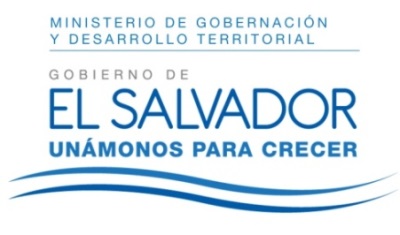 MINISTERIO DE GOBERNACIÓN Y DESARROLLO TERRITORIAL REPÚBLICA DE EL SALVADOR, AMÉRICA CENTRALSan Salvador, 12  de enero  de 2018.A la sociedad en general PRESENTEEl Ministerio de Gobernación y Desarrollo Territorial hace del conocimiento que en lo relativo a la divulgación de Información Oficiosa, y en cumplimiento a lo establecido en el artículo 10 numeral 5 de la Ley de Acceso a la Información: “Los entes obligados, de manera oficiosa, pondrán a disposición del público, divulgaran y actualizarán, en los términos de los lineamientos que expida el Instituto, la información siguiente: 5. Los procedimientos de selección y contratación de personal ya sea por el sistema de la Ley de Salarios, contratos, jornales o cualquier otro medio”,  por lo que en el presente apartado- Procedimientos de selección y contratación de personal-  se ha publicado la normativa que dicta el proceso a seguir en la selección y contratación de personal, así como los resultados de las plazas sometidas a concurso. Asimismo, se aclara que las unidades de recursos humanos de: Dirección de Protección Civil, Prevención y Mitigación de Desastres, Dirección de General de Correos, Dirección de Imprenta Nacional y Dirección General de Cuerpo de Bomberos, dan seguimiento al proceso de selección y contratación de sus respectivas dependencias, y que para las demás unidades administrativas que conforman el Ministerio de Gobernación y Desarrollo Territorial dicho proceso lo ejecuta la Dirección de Recursos Humanos y Bienestar Laboral, sin embargo, todas se rigen por el procedimiento establecido en el Capítulo II, Reclutamiento, Selección y Contratación de Personal, del  Reglamento Interno de Trabajo del Ministerio de Gobernación y Desarrollo Territorial. En relación a los procesos de selección llevados a cabo durante el año 2017, se agregan en el presente apartado los realizados por la Dirección de Recursos Humanos y Bienestar Laboral, Dirección General de Correos y  Dirección de Imprenta Nacional. La Dirección General del Cuerpo de Bomberos, no realizó procesos de selección durante el año 2017. JENNI VANESSA QUINTANILLA GARCÍAOFICIAL DE INFORMACIÓN AD-HONOREM